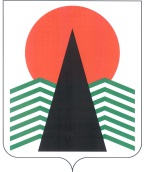 АДМИНИСТРАЦИЯ  НЕФТЕЮГАНСКОГО  РАЙОНАпостановлениег.НефтеюганскО внесении изменений в постановление администрации Нефтеюганского районаот 27.11.2019 № 2401-па-нпа «Об утверждении административного регламентапредоставления муниципальной услуги «Отнесение земель или земельных участков, находящихся в муниципальной собственности или государственная собственность 
на которые не разграничена, к определенной категории земель, перевод земель 
или земельных участков в составе таких земель из одной категории в другую, 
за исключением земель сельскохозяйственного назначения»В соответствии с Земельным кодексом Российской Федерации, Федеральными законами от 25.10.2001 № 137-ФЗ «О введении в действие Земельного кодекса Российской Федерации», от 27.07.2010 № 210-ФЗ «Об организации предоставления государственных и муниципальных услуг», в целях приведения нормативного правового акта в соответствие с действующим законодательством Российской Федерации п о с т а н о в л я ю:Внести изменения в приложение к постановлению администрации Нефтеюганского района от 27.11.2019 № 2401-па-нпа «Об утверждении административного регламента предоставления муниципальной услуги «Отнесение земель или земельных участков, находящихся в муниципальной собственности 
или государственная собственность на которые не разграничена, к определенной категории земель, перевод земель или земельных участков в составе таких земель 
из одной категории в другую, за исключением земель сельскохозяйственного назначения», дополнив пункт 18 раздела II подпунктом 4 следующего содержания:«4) предоставления на бумажном носителе документов и информации, электронные образы которых ранее были заверены в соответствии с пунктом 7.2 части 1 статьи 16 Федерального закона № 210-ФЗ, за исключением случаев, 
если нанесение отметок на такие документы либо их изъятие является необходимым условием предоставления муниципальной услуги, и иных случаев, установленных федеральными законами.».Настоящее постановление подлежит официальному опубликованию в газете «Югорское обозрение» и размещению на официальном сайте органов местного самоуправления Нефтеюганского района.Настоящее постановление вступает в силу после официального опубликования.Контроль за выполнением постановления возложить на директора департамента имущественных отношений – заместителя главы Нефтеюганского района Бородкину О.В.Глава района 					                     Г.В.Лапковская24.05.2021№ 797-па-нпа№ 797-па-нпа